ĐỀ KIỂM TRA CUỐI HỌC KÌ 1MÔN: TIẾNG VIỆT 1 KNTTĐỀ SỐ 1:A- KIỂM TRA ĐỌC( 10 điểm)I. Phần đọc: (10 điểm).1. Đọc thành tiếng (6 điểm)- Kiểm tra đọc thành tiếng từng học sinh bốc thăm đọc các vần, từ, câu giáo viên đã chuẩn bị trong các phiếu.2. Đọc  hiểu:  (4 điểm) Học sinh đọc thầm                                   HOA MAI Mùa xuân về, trăm hoa nở rộ. Nào hồng, nào cúc, nào mận nhưng em vẫn thích nhất là hoa mai. Bông hoa mai có năm cánh, màu vàng ươm như nắng mùa xuân.*. Khoanh vào chữ cái có câu trả lời đúng1. Hoa nở rộ vào mùa nào?1 điểmA. Xuân                                              B. Đông                           C. Hè2. Trong bài  hoa mai có màu gì? 1 điểmA. đỏ                                                         B. vàng                              C . tím3. (1 điểm )Nối ô chữ cho phù hợp4.  Điền vào chỗ trống b hay mB- Kiểm tra viết:  ( 10 điểm) 1. Viết âm, vần: (1,5điểm)   a  ,ch , gh ,ăp ,anh ,uông2. Viết tiếng, từ ngữ: (2,5 điểm) cá mập , ngõ nhỏ ,thẳng hàng ,vâng lời , bầy chim3. Viết  câu sau: (3 điểm)Sau cơn mưa. Gà mẹ dẫn đàn con đi kiếm ăn.2/ Bài tập: 3 điểm Câu 1. (1điểm) Chọn chữ k hay c để điền vào chỗ chấm: con …iến;           ....ua  đồng      Câu 2(1điểm) : Sắp xếp từ ngữ thành câu và viết lại câu:Đi chợ/ mẹ/ mua cá   ……………………………………………….Là/ bố em/ bộ đội ………………………………………………... Câu 3(1điểm) :  Nối ăt với tiếng có vần ăt       Nối ôi với tiếng có vần ôiĐỀ SỐ 2:A- KIỂM TRA ĐỌC( 10 điểm)I. Phần đọc: (10 điểm).1. Đọc thành tiếng (6 điểm)- Kiểm tra đọc thành tiếng từng học sinh bốc thăm đọc các vần, từ, câu giáo viên đã chuẩn bị trong các phiếu.2. Đọc  hiểu:  (4 điểm) Học sinh đọc thầmBan ngày, Sẻ mải đi kiếm ăn cho cả nhà. Tối đến, Sẻ mới có thời gian âu yếm đàn con.Khoanh tròn chữ cái ( A, B, C, D ) trước ý trả lời đúng.Câu 3. Nối ô chữ cho phù hợp (1 điểm )B- Kiểm tra viết:  ( 10 điểm) 1. Viết âm, vần(1,5 điểm):   th, ngh, nh,  et, uôn, ach, anh, iêm, uân.2. Viết tiếng, từ ngữ (2,5 điểm): chúm chím, bơi lội, xe đạp, tia chớp, xinh đẹp, giúp đỡ.3. Viết  câu sau: (3 điểm)   Bé nhặt rau giúp mẹ.Em vẽ vầng trăng sáng.2/ Bài tập: 3 điểm Câu 1. Điền chữ inh hay anh vào  chỗ chấm: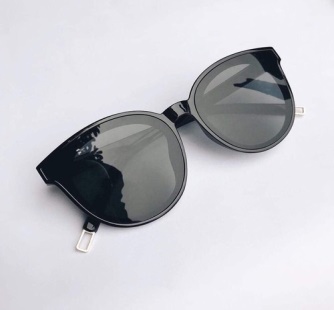 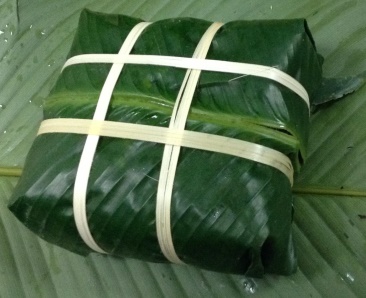 k..´... râm                                          b..´…  chưng                                        Câu 2. Viết 2 tiếng có vầnai:…………………………………………….uôc:…………………………………………….Câu 3: Sắp xếp từ ngữ thành câu và viết lại câu:Mái tóc, đã bạc, bà   ……………………………………………….Hót, chim, líu lo, sơn ca  ………………………………………………... Câu 4:  Nối it với tiếng có vần it       Nối et với tiếng có vần etĐỀ SỐ 3:A- KIỂM TRA ĐỌC( 10 điểm)I. Phần đọc: (10 điểm).1. Đọc thành tiếng (6 điểm)- Kiểm tra đọc thành tiếng từng học sinh bốc thăm đọc các vần, từ, câu giáo viên đã chuẩn bị trong các phiếu.2. Đọc  hiểu:  (4 điểm) Học sinh đọc thầm                                   HOA MAI VÀNGNhà bác Khải thật lắm hoa, có vài trăm thứ,rải rác khắp cả khu đất. Các cánh hoa dài ngắn, đủ sắc xanh đỏ trắng vàng, đủ hình đủ dạng.Mai thích hoa đại, hoa nhài, hoa mai, nhất là hoa mai vàng.*. Khoanh vào chữ cái có câu trả lời đúng1. Nhà bác Khải trồng cây gì?1 điểmA. cây hoa                                              B. Cây cau                            C. Cây tre2. Trong bài cây hoa mai có màu gì? 1 điểmA. đỏ                                                         B. vàng                              C . tím3. (1 điểm )Nối ô chữ cho phù hợp4. Điền vần ua hoặc vần ưa vào ô trống: (1 điểm)		     Trời m….             Con c….B- Kiểm tra viết:  ( 10 điểm) 1. Viết âm, vần: (1,5điểm)   ch, ng, tr,  iên, un, ôn, an, ông, ương.2. Viết tiếng, từ ngữ: ngày hội, tuổi thơ, nghỉ ngơi, cua bể, nhà ngói, tươi cười.3. Viết  câu sau:Cây bưởi sai trĩu quả.Gió lùa qua khe cửa.2/ Bài tập: 3 điểm Câu 1. Điền chữ g hay gh vào  chỗ chấm: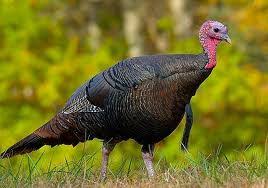 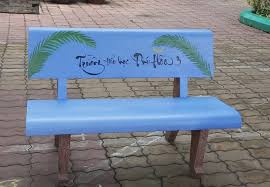                            ….....ế đá                                                …...à gôCâu 2. Viết 2 tiếng có vầnam:…………………………………………….ươi:…………………………………………….Câu 3: Sắp xếp từ ngữ thành câu và viết lại câu:Đá bóng chơi Nam   ……………………………………………….Hái lá chị cho thỏ  ………………………………………………... Câu 4:  Nối ân với tiếng có vần ân       Nối ât với tiếng có vần ât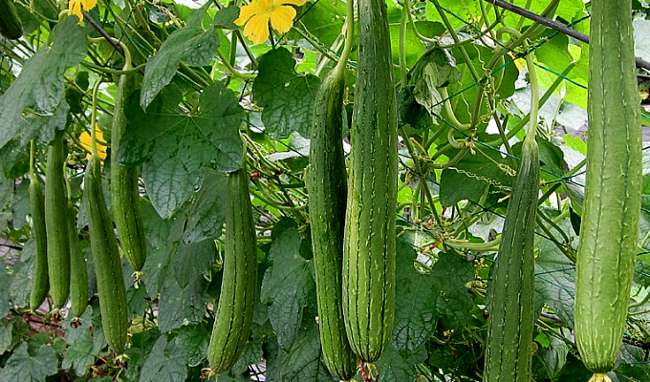 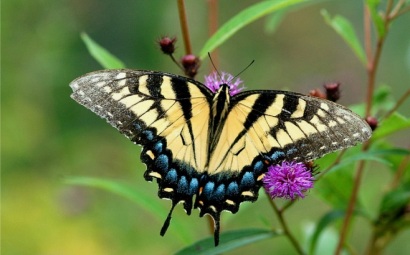 Câu 1 : Ban ngày, Sẻ đi đâu ? (1 điểm )Câu 1 : Ban ngày, Sẻ đi đâu ? (1 điểm )A. Đi kiếm rơmC. Đi kiếm bạnB. Đi kiếm ănD. Đi kiếm tổCâu 2 : Sẻ âu yếm đàn con vào thời gian nào ? (1 điểm ) Câu 2 : Sẻ âu yếm đàn con vào thời gian nào ? (1 điểm ) A. Sáng sớmC. Đêm vềB. Giữa trưaD. Tối đếnCâu 4 : Điền vần “ anh/ ang” vào chỗ chấm: (1 điểm)			Câu 4 : Điền vần “ anh/ ang” vào chỗ chấm: (1 điểm)			- cá v. . `. . .- quả c . . . . .